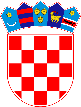 REPUBLIKA HRVATSKASISAČKO-MOSLAVAČKA ŽUPANIJAOPĆINA LIPOVLJANIOPĆINSKO VIJEĆEKLASA:  120-01/24-01/2 URBROJ: 2176-13-24-1Lipovljani, 22.05.2024.Na temelju  članka 10. stavka 1. Zakona o plaćama u lokalnoj i područnoj (regionalnoj) samoupravi (Narodne novine, broj: 28/10, 10/23) i članka  26. Statuta Općine Lipovljani (Službeni vjesnik, broj: 14/21), Općinsko vijeće Općine Lipovljani na prijedlog Općinskog načelnika na 21. sjednici održanoj 22. svibnja 2024. godine donosiO D L U K Uo određivanju koeficijenata za obračun plaće službenika i namještenika u Jedinstvenom upravnom odjelu općine LipovljaniČlanak 1.Ovom odlukom utvrđuju se koeficijenti za određivanje visine plaće zaposlenih službenika i namještenika u Jedinstvenom upravnom odjelu Općine Lipovljani. Članak 2.Sredstva za plaće službenika i namještenika osiguravaju se u Općinskom proračunu Općine Lipovljani, a visina se utvrđuje prema vrijednosti, složenosti i opsegu poslova i zadataka koje obavljaju. Članak 3.Plaća službenika i namještenika u Jedinstvenom upravnom odjelu Općine Lipovljani utvrđuje se tako da se osnovica za obračun plaće pomnoži s koeficijentom za utvrđivanje plaće službenika. Iznos plaće utvrđen sukladno odredbi stavka 1. ovoga članka uvećava se u odgovarajućem postotku po osnovi radnog staža za 0,5 % za svaku godinu rada , a najviše do 20%. Osnovicu za obračun plaća službenika i namještenika utvrđuje Općinski načelnik prije donošenja Općinskog proračuna. Članak 4.Koeficijenti za utvrđivanje plaća službenika i namještenika u Jedinstvenom upravnom odjelu Općine Lipovljani utvrđuju se u sljedećim vrijednostima: 1.  Pročelnik  Jedinstvenog upravnog odjela……………………..3,2                                              2.  Viši stručni suradnik za pravne poslove……………………….2,8                   3.  Viši referent – administrativni djelatnik za projekte…………..2,4       4.  Referent za komunalno gospodarstvo i nabavu……………...2,35                   5. Referent za računovodstvo i financije……………….2,35                                                                                                    6. Referent - komunalni redar…………………………...2,2                                                                                                                             7. Domar…………………………………………………...1,58. Spremačica……………………………………………..1,3.                                                               Članak 5.U odredbama Odluke o koeficijentima za obračun plaće službenika i namještenika riječi i pojmovi koji imaju rodno značenje bez obzira jesu li korišteni u muškom ili ženskom rodu odnose se na jednak način za muški i ženski rod.  Članak 6.Stupanjem na snagu ove odluke prestaje važiti Odluka o određivanju koeficijenata za obračun plaće službenika i namještenika u Jedinstvenom upravnom odjelu Općine Lipovljani (Službeni vjesnik, broj: 5/20, 36/21, 98/22, 99/23).  Članak 7.Ova odluka stupa na snagu osmi dan od dana objave u Službenom vjesniku, a primjenjuje se od isplate plaće za svibanj 2024. godine.                                                                                                   Predsjednik						Tomislav Lukšić, dipl. ing. šum.+*xfs*pvs*Akl*cvA*xBj*tCi*lrb*ajb*uay*Eck*pBk*-
+*yqw*tgE*uwa*whm*xag*ycf*zbF*Bjq*obC*xCc*zew*-
+*eDs*ors*lyd*lyd*lyd*Fvy*rFs*als*zEu*Esz*zfE*-
+*ftw*dwj*qCE*Dnm*Cbi*xua*ibn*ECB*css*ibq*onA*-
+*ftA*Adx*weE*mwc*viB*qza*fsE*xbb*rdz*sfB*uws*-
+*xjq*isi*vyo*trx*zdv*yfo*Bmw*txi*rkn*zhu*uzq*-
